江苏国信CA证书和电子签章办理指南一、办理（使用）范围新办江苏国信CA证书：无锡市建设工程（水利）招投标系统的招标单位、投标单位、代理公司、评委等业务主体。持有江苏CA招投标证书用于无锡市公共资源交易系统的单位或个人免费换发江苏国信CA证书。使用范围:1.江阴市建设工程网上招投标系统V5.0及V7.0; 2.江阴市政府采购；3.无锡市水利工程网上招投标系统。二、办理机构办理机构：江苏省国信数字科技有限公司（简称：江苏国信CA）三、办理方式1.窗口办理①江阴市长江路188号政务服务中心4楼交易中心国信ca窗口（电话：0510-88027414）②市民中心12号楼2楼公共资源交易中心2号窗口（电话：0510-81827752,13382235253）。③市民中心12号1楼F区CA认证窗口。④无锡市梁溪区解放北路6号长庆大厦8楼B室。2.线上办理线上申请,证书邮寄，工作日内申请并付款，CA锁当日寄出，非工作日内申请并付款，CA锁次日寄出。1.登录http://ggzy.jsgxca.com:18089/cakey，根据提示进行账号注册，在线上传资料，后台审核完成后制作证书（国信CA+金格签章）。2.添加线上办理QQ：2233149733，申请资料发送客服，审核完成后制作证书（国信CA+金格签章）。咨询电话：400-025-1010 、0510-88027414、0510-85541366。四、办理材料五、特别提醒1、近期有招投标相关事宜需要使用江苏CA证书的用户，为确保招投标事宜正常开展，请在相关事项结束后再办理江苏国信CA证书免费换发业务。若已更换新锁，上传过的标书（尚未开标），需要用新锁重新制作投标文件后上传。2、新办CA锁用户请按照招标文件要求使用CA锁登录后激活，并填写上传诚信库单位材料，审核通过后才可开展招投标业务。（证书初始PIN码口令为：123456）六、收费标准1、换发证书：江苏CA锁免费换发为江苏国信CA锁（含CA证书及电子签章）2、新办及其他业务收费标准：国信CA数字证书申请表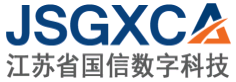 国信CA数字证书服务协议数字证书，是电子认证服务机构签发的包含数字证书使用者身份信息和公开密钥的电子文件。江苏省国信数字科技有限公司（以下简称：国信CA），是具有合法资质的第三方电子认证服务机构，按照《中华人民共和国电子签名法》为用户提供数字证书相关的电子认证服务。用户，是数字证书持有人以及申请使用数字证书的实体。为明确各方的权利和义务，国信CA和用户就数字证书的申请和使用等事宜达成以下协议，共同遵守执行。第一条 新办用户在申请数字证书时，应提供真实、完整和准确的信息及证明材料。如因故意或过失未向国信CA提供真实、完整和准确的信息，导致国信CA签发证书错误，造成相关各方损失的，由用户承担相关责任。国信CA作为证书业务受理单位和服务支持单位，负责用户的信息录入、身份审核和证书制作工作。用户在申请数字证书时应遵照国信CA的规程办理手续。如果由于设备或网络故障而导致签发数字证书错误、延迟、中断或者无法签发，国信CA不承担任何赔偿责任。用户在获得数字证书时应及时验证此证书所匹配的信息，如无异议则视为接受证书。第二条 使用国信CA签发的数字证书用于网络上的用户身份标识、数字签名验证、文件加解密等，各应用项目可根据需要对其用途进行定义，但不包括涉及违反国家法律、法规或危害国家安全的用途。用户应确保其应用系统能为数字证书提供安全的应用环境，若因网络、主机、操作系统或其他软硬件环境等存在安全漏洞，由此导致的安全事故及相关后果，国信CA不承担责任。用户应当妥善保管国信CA签发的数字证书、私钥及保护密码，不得泄露、转让、转借、转用或交付他人。如用户保管不善导致数字证书遭盗用、冒用、伪造或者篡改等后果，用户自行承担相关责任。数字证书对应的私钥为用户本身访问和使用，用户对使用数字证书的行为负责。所有使用数字证书在网上交易和网上作业中的活动均视为用户所为，因此而产生的相关后果由用户自行承担。国信CA承诺，在现有的技术条件下，由国信CA签发的数字证书不会被伪造、篡改。如果发生数字证书被篡改、伪造，经确认确属国信CA责任的，国信CA参照《国信CA电子认证业务规则》承担赔偿责任。第三条 更新数字证书的有效期自证书受理之日起计算。在订户的证书有效期到期前，可以向国信CA申请证书更新（延期）。否则，证书到期将自动失效，国信CA对此不承担责任。因技术需要，国信CA有权要求用户及时更新数字证书。用户在收到更新通知后，应在规定的期限内更新证书。若用户逾期没有更新证书，因此产生的相关后果由用户自行负责。用户的名称、证件号码等信息发生变更，应及时向国信CA提出数字证书变更请求。若因用户未及时变更数字证书而产生的相关后果由用户自行承担。第四条 注销用户主体资格灭失（如企业注销等）、数字证书私钥泄露丢失、或用户不希望继续使用数字证书等情况，用户应在8小时之内向国信CA申请注销证书。国信CA在接到注销申请并审核通过后，应在24小时内注销用户的数字证书。用户应当承担在证书注销之前所有因使用数字证书而造成的责任。对于下列情形，国信CA有权主动注销所签发的证书：（1）用户申请证书时，提供不真实信息；（2）证书对应的私钥泄露或出现其他证书的安全性得不到保证的情况；（3）用户不能履行或违反了相关法律、法规和本协议、电子认证业务规则所规定的责任和义务；（4）法律、法规规定的其他情形。第五条 其他国信CA不对由于意外事件或其他不可抗力事件而导致暂停或终止全部或部分证书服务承担任何责任。本协议条款可由国信CA随时更新，国信CA会通过官方网站（http://www.jsgxca.com）进行公布，更新后的协议一旦公布即替代原来的协议条款。用户如果不接受修改后的协议，可于通知发布之日起十五日内，向国信CA提出注销证书的申请。若逾期没有提出异议，则视为同意接受修订后的协议。本协议与国信CA网站上公布的《国信CA电子认证业务规则》共同构成关于数字证书的完整协议。本协议的解释适用中华人民共和国法律。若用户与国信CA之间发生任何纠纷或争议，首先应友好协商解决，协商不成的，双方同意将纠纷或争议提交南京市鼓楼区法院管辖。用户确认已经认真阅读并完全理解本协议中的各项规定，用户在申请表上签名盖章即表明接受本协议的约束，本协议即时生效。电子签章申请表（申请单位签章时提供此授权书，申请个人签章时无需提供）法定代表人授权书本授权书声明：总部设在（填写地址），（填写公司名称）法定代表人（法人代表）（即下面授权人），代表本公司授权（被授权人）（即下面被授权人）为本公司合法代理人，前往办理（XX市）公共资源网上招投标系统“电子签章”相关事宜。本公司承诺该代表在办理公共资源网上招投标系统“电子签章”相关事宜过程中，所签署、提交的相关文件、材料是无误、合法的。被授权人：授权人：填写单位名称（加盖公章）	年月日注：请在身份证复印件或电子扫描件上加盖公章或注明“网上招标投标项目专用”单位电子签章采集表【为保证采集到最清晰的电子签章，请在下表方格内居中盖（写）三次，切勿压线，保持页面整洁】备注：此表中的印章和签字仅限于采集电子签章使用，用于其他一律视为无效。个人电子签名采集表备注：此表中的印章和签字仅限于采集电子签章使用，用于其他一律视为无效。类型类型办理材料单位用户免费换发1、江苏CA招投标证书2、单位营业执照副本复印件（加盖公章）3、授权代理人身份证复印件（加盖公章）4、《国信CA数字证书申请表》（加盖公章）5、《电子签章申请表&采集表》（加盖公章）单位用户新办1、单位营业执照副本复印件（加盖公章）2、授权代理人身份证复印件（加盖公章）3、《国信CA数字证书申请表》（加盖公章）4、《电子签章申请表&采集表》（加盖公章）单位用户补办1、单位出具的丢失说明（不限格式，加盖公章）2、单位营业执照副本复印件（加盖公章）3、授权代理人身份证复印件（加盖公章）4、《国信CA数字证书申请表》（加盖公章）5、《电子签章申请表&采集表》（加盖公章）单位用户延期解锁变更变更包括：单位名称变更、法人变更、章模变更1、国信CA招投标证书2、单位营业执照副本复印件（加盖公章）3、授权代理人身份证复印件（加盖公章）4、《国信CA数字证书申请表》（加盖公章）5、《电子签章申请表&采集表》（加盖公章）若单位名称变更还需提供：6、工商变更通知书原件及复印件（加盖公章）个人用户免费换发1、江苏CA招投标证书2、申请人身份证复印件3、《国信CA数字证书申请表》（个人签名）4、《电子签章申请表&采集表》（个人签名）若委托他人代办还需要：授权代理人身份证复印件个人用户新办补办1、申请人身份证复印件2、《国信CA数字证书申请表》（个人签名）3、《电子签章申请表&采集表》（个人签名）若委托他人代办还需要：授权代理人身份证复印件个人用户延期变更解锁1、国信CA招投标证书2、申请人身份证复印件3、《国信CA数字证书申请表》（个人签名）4、《电子签章申请表&采集表》（个人签名）若委托他人代办还需要：授权代理人身份证复印件业务类型业务类型CA数字证书电子签章单位用户新办150元/个/年100元/个/年单位用户新办（优惠：350元/个/4年）（优惠：350元/个/4年）单位用户延期（年审）100元/个/年100元/个/年单位用户延期（年审）（优惠：350元/个/4年）（优惠：350元/个/4年）单位用户补办50元/个80元/个单位用户变更免费变更单位名称：80元/次单位用户变更免费变更法人/章模：50元/次单位用户解锁（密码重置）免费/个人用户新办70元/个/年50元/个/年个人用户延期（年审）20元/个/年50元/个/年个人用户补办50元/个50元/个个人用户变更免费50元/个/年个人用户解锁（密码重置）免费/项目名称*办理业务*□新办（数量：个，年限年）□补办（数量：个）□延期（数量：个，年限年）□变更（数量：个，变更内容：□解锁（密码重置）□密钥恢复□其他：特别提醒：若使用证书加密过文件或已投标，请先解密或投标项目完成后再办理延期或变更。□新办（数量：个，年限年）□补办（数量：个）□延期（数量：个，年限年）□变更（数量：个，变更内容：□解锁（密码重置）□密钥恢复□其他：特别提醒：若使用证书加密过文件或已投标，请先解密或投标项目完成后再办理延期或变更。□新办（数量：个，年限年）□补办（数量：个）□延期（数量：个，年限年）□变更（数量：个，变更内容：□解锁（密码重置）□密钥恢复□其他：特别提醒：若使用证书加密过文件或已投标，请先解密或投标项目完成后再办理延期或变更。□新办（数量：个，年限年）□补办（数量：个）□延期（数量：个，年限年）□变更（数量：个，变更内容：□解锁（密码重置）□密钥恢复□其他：特别提醒：若使用证书加密过文件或已投标，请先解密或投标项目完成后再办理延期或变更。□新办（数量：个，年限年）□补办（数量：个）□延期（数量：个，年限年）□变更（数量：个，变更内容：□解锁（密码重置）□密钥恢复□其他：特别提醒：若使用证书加密过文件或已投标，请先解密或投标项目完成后再办理延期或变更。□新办（数量：个，年限年）□补办（数量：个）□延期（数量：个，年限年）□变更（数量：个，变更内容：□解锁（密码重置）□密钥恢复□其他：特别提醒：若使用证书加密过文件或已投标，请先解密或投标项目完成后再办理延期或变更。□新办（数量：个，年限年）□补办（数量：个）□延期（数量：个，年限年）□变更（数量：个，变更内容：□解锁（密码重置）□密钥恢复□其他：特别提醒：若使用证书加密过文件或已投标，请先解密或投标项目完成后再办理延期或变更。□新办（数量：个，年限年）□补办（数量：个）□延期（数量：个，年限年）□变更（数量：个，变更内容：□解锁（密码重置）□密钥恢复□其他：特别提醒：若使用证书加密过文件或已投标，请先解密或投标项目完成后再办理延期或变更。□新办（数量：个，年限年）□补办（数量：个）□延期（数量：个，年限年）□变更（数量：个，变更内容：□解锁（密码重置）□密钥恢复□其他：特别提醒：若使用证书加密过文件或已投标，请先解密或投标项目完成后再办理延期或变更。□新办（数量：个，年限年）□补办（数量：个）□延期（数量：个，年限年）□变更（数量：个，变更内容：□解锁（密码重置）□密钥恢复□其他：特别提醒：若使用证书加密过文件或已投标，请先解密或投标项目完成后再办理延期或变更。□新办（数量：个，年限年）□补办（数量：个）□延期（数量：个，年限年）□变更（数量：个，变更内容：□解锁（密码重置）□密钥恢复□其他：特别提醒：若使用证书加密过文件或已投标，请先解密或投标项目完成后再办理延期或变更。□新办（数量：个，年限年）□补办（数量：个）□延期（数量：个，年限年）□变更（数量：个，变更内容：□解锁（密码重置）□密钥恢复□其他：特别提醒：若使用证书加密过文件或已投标，请先解密或投标项目完成后再办理延期或变更。业务信息*□单位证书□单位签章□单位证书□单位签章单位名称*单位名称*业务信息*□单位证书□单位签章□单位证书□单位签章单位地址*单位地址*业务信息*□单位证书□单位签章□单位证书□单位签章法人姓名*法人姓名*单位电话*单位电话*业务信息*□单位证书□单位签章□单位证书□单位签章营业执照/统一社会信用代码号*营业执照/统一社会信用代码号*营业执照/统一社会信用代码号*营业执照/统一社会信用代码号*营业执照/统一社会信用代码号*业务信息*□单位证书□单位签章□单位证书□单位签章组织机构代码号*组织机构代码号*组织机构代码号*组织机构代码号*业务信息*□单位证书□单位签章□单位证书□单位签章其他信息其他信息业务信息*□个人证书□个人签章□个人证书□个人签章个人姓名*个人姓名*证件类型*证件类型*□身份证□护照□其他：□身份证□护照□其他：□身份证□护照□其他：业务信息*□个人证书□个人签章□个人证书□个人签章移动电话*移动电话*证件号码*证件号码*业务信息*□个人证书□个人签章□个人证书□个人签章单位名称*单位名称*业务信息*□个人证书□个人签章□个人证书□个人签章其他信息其他信息授权声明*本单位/个人授权以下经办人前去办理CA数字证书相关事宜。表内所填内容完全属实，提供的公章/签名是合法无误的，接受据此颁发的CA数字证书。本单位/个人已认真阅读并同意接受《国信CA数字证书服务协议》、《国信CA电子认证业务规则》（以上文件公布在http://www.jsgxca.com上），在此申请表加盖单位公章/个人签名代表同意这些文件构成本单位/个人与江苏省国信数字科技有限公司（国信CA）之间的权利义务约定。本单位/个人授权以下经办人前去办理CA数字证书相关事宜。表内所填内容完全属实，提供的公章/签名是合法无误的，接受据此颁发的CA数字证书。本单位/个人已认真阅读并同意接受《国信CA数字证书服务协议》、《国信CA电子认证业务规则》（以上文件公布在http://www.jsgxca.com上），在此申请表加盖单位公章/个人签名代表同意这些文件构成本单位/个人与江苏省国信数字科技有限公司（国信CA）之间的权利义务约定。本单位/个人授权以下经办人前去办理CA数字证书相关事宜。表内所填内容完全属实，提供的公章/签名是合法无误的，接受据此颁发的CA数字证书。本单位/个人已认真阅读并同意接受《国信CA数字证书服务协议》、《国信CA电子认证业务规则》（以上文件公布在http://www.jsgxca.com上），在此申请表加盖单位公章/个人签名代表同意这些文件构成本单位/个人与江苏省国信数字科技有限公司（国信CA）之间的权利义务约定。本单位/个人授权以下经办人前去办理CA数字证书相关事宜。表内所填内容完全属实，提供的公章/签名是合法无误的，接受据此颁发的CA数字证书。本单位/个人已认真阅读并同意接受《国信CA数字证书服务协议》、《国信CA电子认证业务规则》（以上文件公布在http://www.jsgxca.com上），在此申请表加盖单位公章/个人签名代表同意这些文件构成本单位/个人与江苏省国信数字科技有限公司（国信CA）之间的权利义务约定。本单位/个人授权以下经办人前去办理CA数字证书相关事宜。表内所填内容完全属实，提供的公章/签名是合法无误的，接受据此颁发的CA数字证书。本单位/个人已认真阅读并同意接受《国信CA数字证书服务协议》、《国信CA电子认证业务规则》（以上文件公布在http://www.jsgxca.com上），在此申请表加盖单位公章/个人签名代表同意这些文件构成本单位/个人与江苏省国信数字科技有限公司（国信CA）之间的权利义务约定。本单位/个人授权以下经办人前去办理CA数字证书相关事宜。表内所填内容完全属实，提供的公章/签名是合法无误的，接受据此颁发的CA数字证书。本单位/个人已认真阅读并同意接受《国信CA数字证书服务协议》、《国信CA电子认证业务规则》（以上文件公布在http://www.jsgxca.com上），在此申请表加盖单位公章/个人签名代表同意这些文件构成本单位/个人与江苏省国信数字科技有限公司（国信CA）之间的权利义务约定。本单位/个人授权以下经办人前去办理CA数字证书相关事宜。表内所填内容完全属实，提供的公章/签名是合法无误的，接受据此颁发的CA数字证书。本单位/个人已认真阅读并同意接受《国信CA数字证书服务协议》、《国信CA电子认证业务规则》（以上文件公布在http://www.jsgxca.com上），在此申请表加盖单位公章/个人签名代表同意这些文件构成本单位/个人与江苏省国信数字科技有限公司（国信CA）之间的权利义务约定。本单位/个人授权以下经办人前去办理CA数字证书相关事宜。表内所填内容完全属实，提供的公章/签名是合法无误的，接受据此颁发的CA数字证书。本单位/个人已认真阅读并同意接受《国信CA数字证书服务协议》、《国信CA电子认证业务规则》（以上文件公布在http://www.jsgxca.com上），在此申请表加盖单位公章/个人签名代表同意这些文件构成本单位/个人与江苏省国信数字科技有限公司（国信CA）之间的权利义务约定。本单位/个人授权以下经办人前去办理CA数字证书相关事宜。表内所填内容完全属实，提供的公章/签名是合法无误的，接受据此颁发的CA数字证书。本单位/个人已认真阅读并同意接受《国信CA数字证书服务协议》、《国信CA电子认证业务规则》（以上文件公布在http://www.jsgxca.com上），在此申请表加盖单位公章/个人签名代表同意这些文件构成本单位/个人与江苏省国信数字科技有限公司（国信CA）之间的权利义务约定。本单位/个人授权以下经办人前去办理CA数字证书相关事宜。表内所填内容完全属实，提供的公章/签名是合法无误的，接受据此颁发的CA数字证书。本单位/个人已认真阅读并同意接受《国信CA数字证书服务协议》、《国信CA电子认证业务规则》（以上文件公布在http://www.jsgxca.com上），在此申请表加盖单位公章/个人签名代表同意这些文件构成本单位/个人与江苏省国信数字科技有限公司（国信CA）之间的权利义务约定。本单位/个人授权以下经办人前去办理CA数字证书相关事宜。表内所填内容完全属实，提供的公章/签名是合法无误的，接受据此颁发的CA数字证书。本单位/个人已认真阅读并同意接受《国信CA数字证书服务协议》、《国信CA电子认证业务规则》（以上文件公布在http://www.jsgxca.com上），在此申请表加盖单位公章/个人签名代表同意这些文件构成本单位/个人与江苏省国信数字科技有限公司（国信CA）之间的权利义务约定。本单位/个人授权以下经办人前去办理CA数字证书相关事宜。表内所填内容完全属实，提供的公章/签名是合法无误的，接受据此颁发的CA数字证书。本单位/个人已认真阅读并同意接受《国信CA数字证书服务协议》、《国信CA电子认证业务规则》（以上文件公布在http://www.jsgxca.com上），在此申请表加盖单位公章/个人签名代表同意这些文件构成本单位/个人与江苏省国信数字科技有限公司（国信CA）之间的权利义务约定。授权声明*经办人姓名*经办人姓名*经办人姓名*性别*性别*□男□女□男□女授权声明*证件类型*证件类型*证件类型*□身份证□其他：□身份证□其他：□身份证□其他：□身份证□其他：□身份证□其他：证件号码*证件号码*授权声明*手机号码*手机号码*手机号码*固话号码固话号码授权声明*电子邮箱*电子邮箱*电子邮箱*办理方式*办理方式*□现场□邮寄□现场□邮寄授权声明*邮寄地址和电话邮寄地址和电话邮寄地址和电话授权声明*办理单位CA数字证书/签章：申请单位（公章）：法人签章或签名：办理单位CA数字证书/签章：申请单位（公章）：法人签章或签名：办理单位CA数字证书/签章：申请单位（公章）：法人签章或签名：办理单位CA数字证书/签章：申请单位（公章）：法人签章或签名：办理单位CA数字证书/签章：申请单位（公章）：法人签章或签名：办理个人CA数字证书/签章：申请个人（签名）：办理个人CA数字证书/签章：申请个人（签名）：办理个人CA数字证书/签章：申请个人（签名）：办理个人CA数字证书/签章：申请个人（签名）：办理个人CA数字证书/签章：申请个人（签名）：办理个人CA数字证书/签章：申请个人（签名）：经办人签名*：申请日期：年月日业务受理人意见及签名业务受理人意见及签名受理日期受理日期受理日期受理日期年月日业务审核人意见及签名业务审核人意见及签名审核日期审核日期审核日期审核日期年月日备注项目名称项目地点业务类型□新办□年审□变更□补办□新办□年审□变更□补办□新办□年审□变更□补办□新办□年审□变更□补办签章有效期签章有效期签章有效期年申请单位签章申请单位名称申请单位名称申请单位签章申请单位工商登记证号申请单位工商登记证号申请单位签章组织机构代码号组织机构代码号申请单位签章单位地址单位地址申请单位签章单位联系电话单位联系电话申请单位签章申请单位法定代表人手写签名申请单位法定代表人手写签名(此处单位盖章)(此处单位盖章)□申请个人签章申请人姓名申请人姓名□申请个人签章申请人身份证号码申请人身份证号码□申请个人签章申请人联系电话申请人联系电话□申请个人签章申请人手写签名申请人手写签名经办人信息姓名(手写签名)姓名(手写签名)经办人信息联系电话联系电话经办人信息EmailEmail印章采集须知请单位在【单位电子签章采集表】中加盖印章，并注意纸上不要有其他文字，多盖几枚印章，以确保采集清晰度最好的印章。请个人在【个人电子签名采集表】中进行签名，并注意纸上不要有其他文字，以确保采集清晰度最好的印章。请单位在【单位电子签章采集表】中加盖印章，并注意纸上不要有其他文字，多盖几枚印章，以确保采集清晰度最好的印章。请个人在【个人电子签名采集表】中进行签名，并注意纸上不要有其他文字，以确保采集清晰度最好的印章。请单位在【单位电子签章采集表】中加盖印章，并注意纸上不要有其他文字，多盖几枚印章，以确保采集清晰度最好的印章。请个人在【个人电子签名采集表】中进行签名，并注意纸上不要有其他文字，以确保采集清晰度最好的印章。请单位在【单位电子签章采集表】中加盖印章，并注意纸上不要有其他文字，多盖几枚印章，以确保采集清晰度最好的印章。请个人在【个人电子签名采集表】中进行签名，并注意纸上不要有其他文字，以确保采集清晰度最好的印章。请单位在【单位电子签章采集表】中加盖印章，并注意纸上不要有其他文字，多盖几枚印章，以确保采集清晰度最好的印章。请个人在【个人电子签名采集表】中进行签名，并注意纸上不要有其他文字，以确保采集清晰度最好的印章。请单位在【单位电子签章采集表】中加盖印章，并注意纸上不要有其他文字，多盖几枚印章，以确保采集清晰度最好的印章。请个人在【个人电子签名采集表】中进行签名，并注意纸上不要有其他文字，以确保采集清晰度最好的印章。请单位在【单位电子签章采集表】中加盖印章，并注意纸上不要有其他文字，多盖几枚印章，以确保采集清晰度最好的印章。请个人在【个人电子签名采集表】中进行签名，并注意纸上不要有其他文字，以确保采集清晰度最好的印章。请单位在【单位电子签章采集表】中加盖印章，并注意纸上不要有其他文字，多盖几枚印章，以确保采集清晰度最好的印章。请个人在【个人电子签名采集表】中进行签名，并注意纸上不要有其他文字，以确保采集清晰度最好的印章。备注本代表人承诺在办理“电子签章”的过程中，所递交的材料和提供的签章是无误、合法的，并确认在印章的采集过程中是无误的，并可以电子盖章。确认签字。代理人签名：日期：本代表人承诺在办理“电子签章”的过程中，所递交的材料和提供的签章是无误、合法的，并确认在印章的采集过程中是无误的，并可以电子盖章。确认签字。代理人签名：日期：本代表人承诺在办理“电子签章”的过程中，所递交的材料和提供的签章是无误、合法的，并确认在印章的采集过程中是无误的，并可以电子盖章。确认签字。代理人签名：日期：本代表人承诺在办理“电子签章”的过程中，所递交的材料和提供的签章是无误、合法的，并确认在印章的采集过程中是无误的，并可以电子盖章。确认签字。代理人签名：日期：本代表人承诺在办理“电子签章”的过程中，所递交的材料和提供的签章是无误、合法的，并确认在印章的采集过程中是无误的，并可以电子盖章。确认签字。代理人签名：日期：本代表人承诺在办理“电子签章”的过程中，所递交的材料和提供的签章是无误、合法的，并确认在印章的采集过程中是无误的，并可以电子盖章。确认签字。代理人签名：日期：本代表人承诺在办理“电子签章”的过程中，所递交的材料和提供的签章是无误、合法的，并确认在印章的采集过程中是无误的，并可以电子盖章。确认签字。代理人签名：日期：本代表人承诺在办理“电子签章”的过程中，所递交的材料和提供的签章是无误、合法的，并确认在印章的采集过程中是无误的，并可以电子盖章。确认签字。代理人签名：日期：受理人操作员签名日期日期单位公章 1↑单位公章 2↑单位公章 3↑法定代表人私章1↑法定代表人私章2↑法定代表人私章3↑法定代表人手写签名1↑法定代表人手写签名2↑法定代表人手写签名3↑用户基本信息（请用正楷书写，保证清晰）用户基本信息（请用正楷书写，保证清晰）用户基本信息（请用正楷书写，保证清晰）用户基本信息（请用正楷书写，保证清晰）用户基本信息（请用正楷书写，保证清晰）用户基本信息（请用正楷书写，保证清晰）姓名姓名联系电话身份证号身份证号工作单位工作单位用户亲笔签名（请在下面方格内居中签名，请勿重叠或压线签写，字体不限）用户亲笔签名（请在下面方格内居中签名，请勿重叠或压线签写，字体不限）用户亲笔签名（请在下面方格内居中签名，请勿重叠或压线签写，字体不限）用户亲笔签名（请在下面方格内居中签名，请勿重叠或压线签写，字体不限）用户亲笔签名（请在下面方格内居中签名，请勿重叠或压线签写，字体不限）用户亲笔签名（请在下面方格内居中签名，请勿重叠或压线签写，字体不限）签名（请签写三次）签名（请签写三次）签名（请签写三次）签名（请签写三次）签名（请签写三次）在最满意的签名后打“√”123